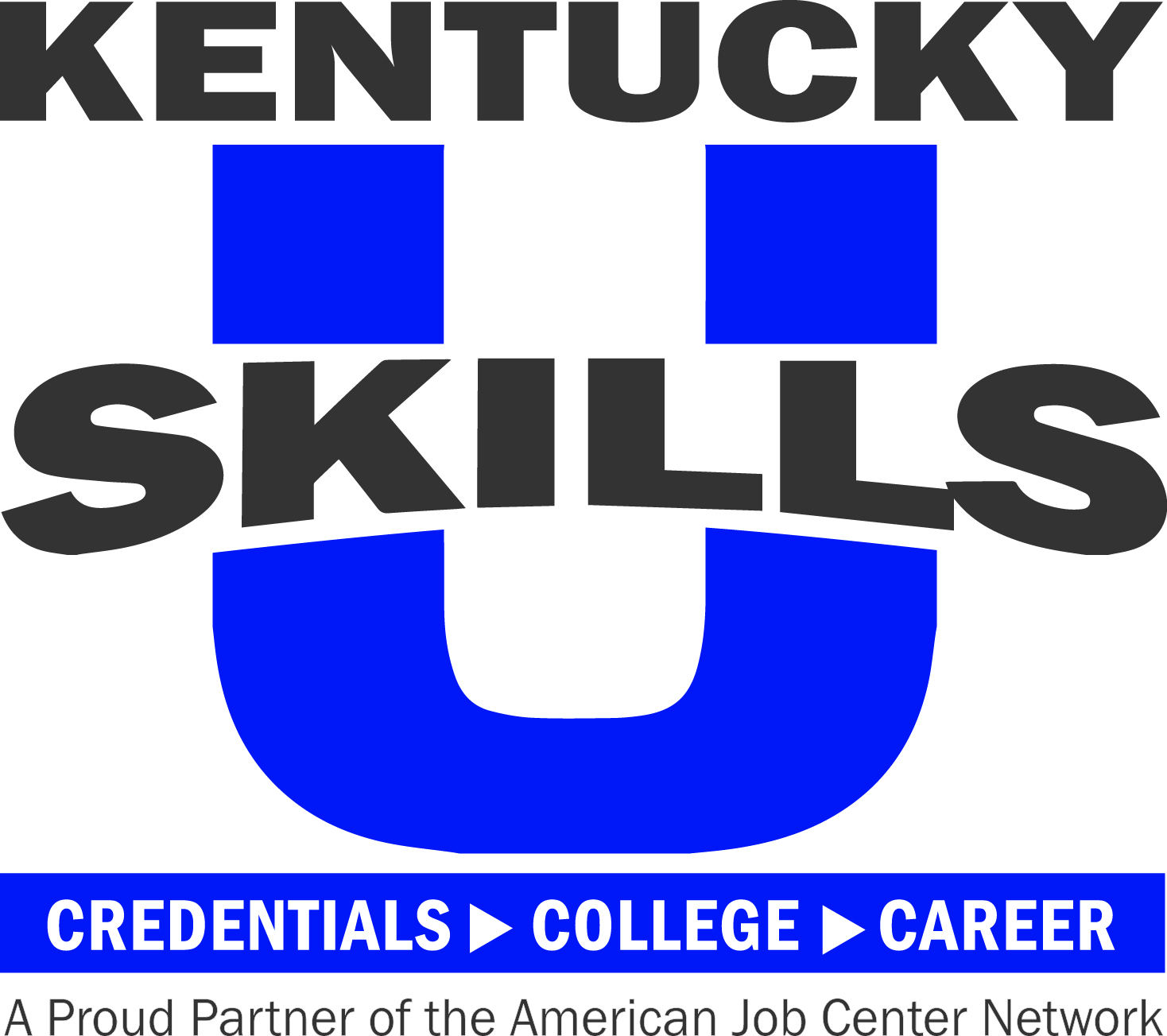 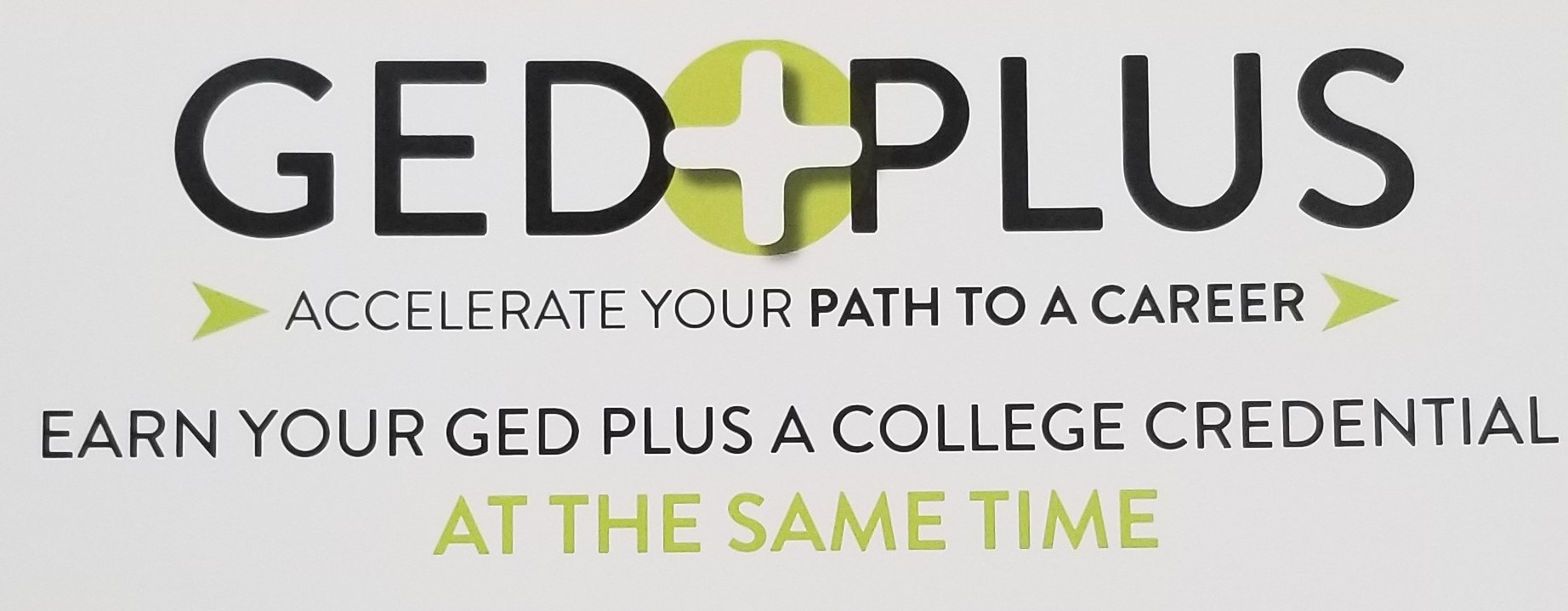 Hardin County SKILLS U is aboutthe future. For all Kentuckians to prosper, every citizen must be prepared to function well in theworkforce, the community,and the home.  The bottom line is simple. If Kentuckians have a good education:	• They can compete for good jobs.	• They can support their families.	• Their children are more likely to   succeed in school and beyond.	• The Commonwealth can make a   compelling case for companies   opening or expanding their   businesses in Kentucky.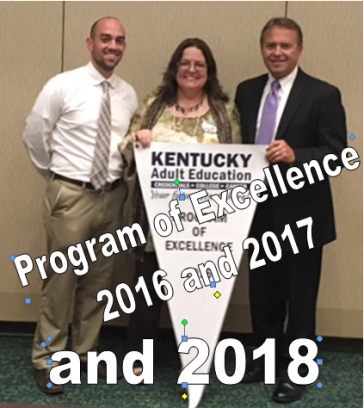 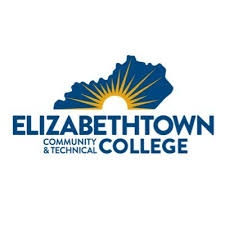 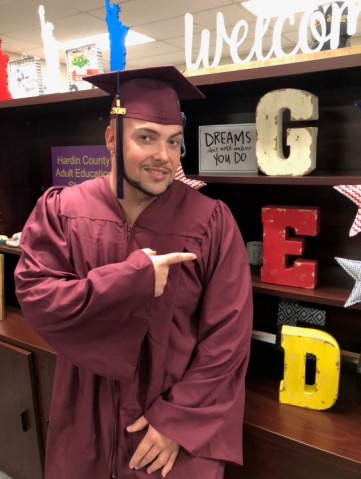 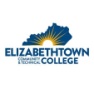 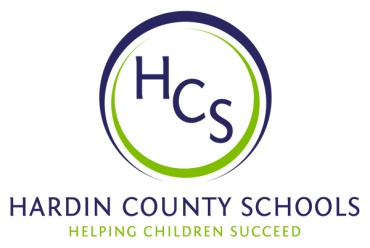 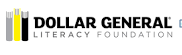 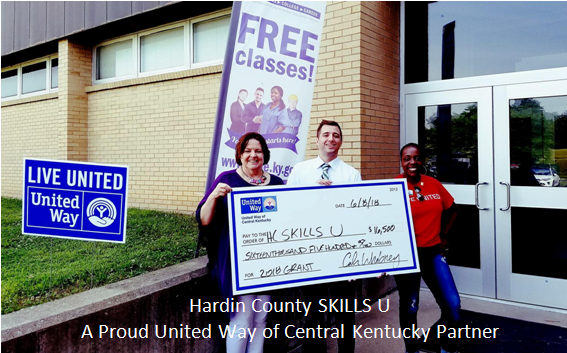 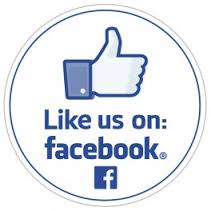 